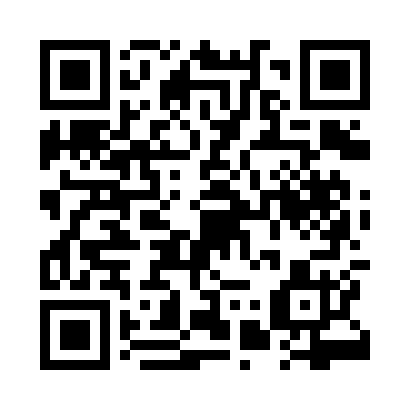 Prayer times for Zocene, LatviaMon 1 Jul 2024 - Wed 31 Jul 2024High Latitude Method: Angle Based RulePrayer Calculation Method: Muslim World LeagueAsar Calculation Method: HanafiPrayer times provided by https://www.salahtimes.comDateDayFajrSunriseDhuhrAsrMaghribIsha1Mon2:464:361:337:2510:3012:142Tue2:474:371:337:2410:3012:143Wed2:474:381:347:2410:2912:134Thu2:484:391:347:2410:2812:135Fri2:484:401:347:2410:2712:136Sat2:494:411:347:2310:2612:137Sun2:494:421:347:2310:2612:128Mon2:504:441:347:2310:2412:129Tue2:504:451:347:2210:2312:1210Wed2:514:461:357:2210:2212:1111Thu2:524:481:357:2110:2112:1112Fri2:524:491:357:2110:2012:1013Sat2:534:511:357:2010:1812:1014Sun2:544:521:357:1910:1712:0915Mon2:554:541:357:1910:1612:0916Tue2:554:561:357:1810:1412:0817Wed2:564:571:357:1710:1312:0718Thu2:574:591:357:1610:1112:0719Fri2:575:011:367:1610:0912:0620Sat2:585:031:367:1510:0812:0521Sun2:595:041:367:1410:0612:0422Mon3:005:061:367:1310:0412:0423Tue3:005:081:367:1210:0212:0324Wed3:015:101:367:1110:0012:0225Thu3:025:121:367:109:5912:0126Fri3:035:141:367:099:5712:0027Sat3:035:161:367:089:5512:0028Sun3:045:181:367:079:5311:5929Mon3:055:201:367:059:5011:5830Tue3:065:221:367:049:4811:5731Wed3:075:241:367:039:4611:56